Инструкция по технике безопасности и охране труда( Вальщик леса)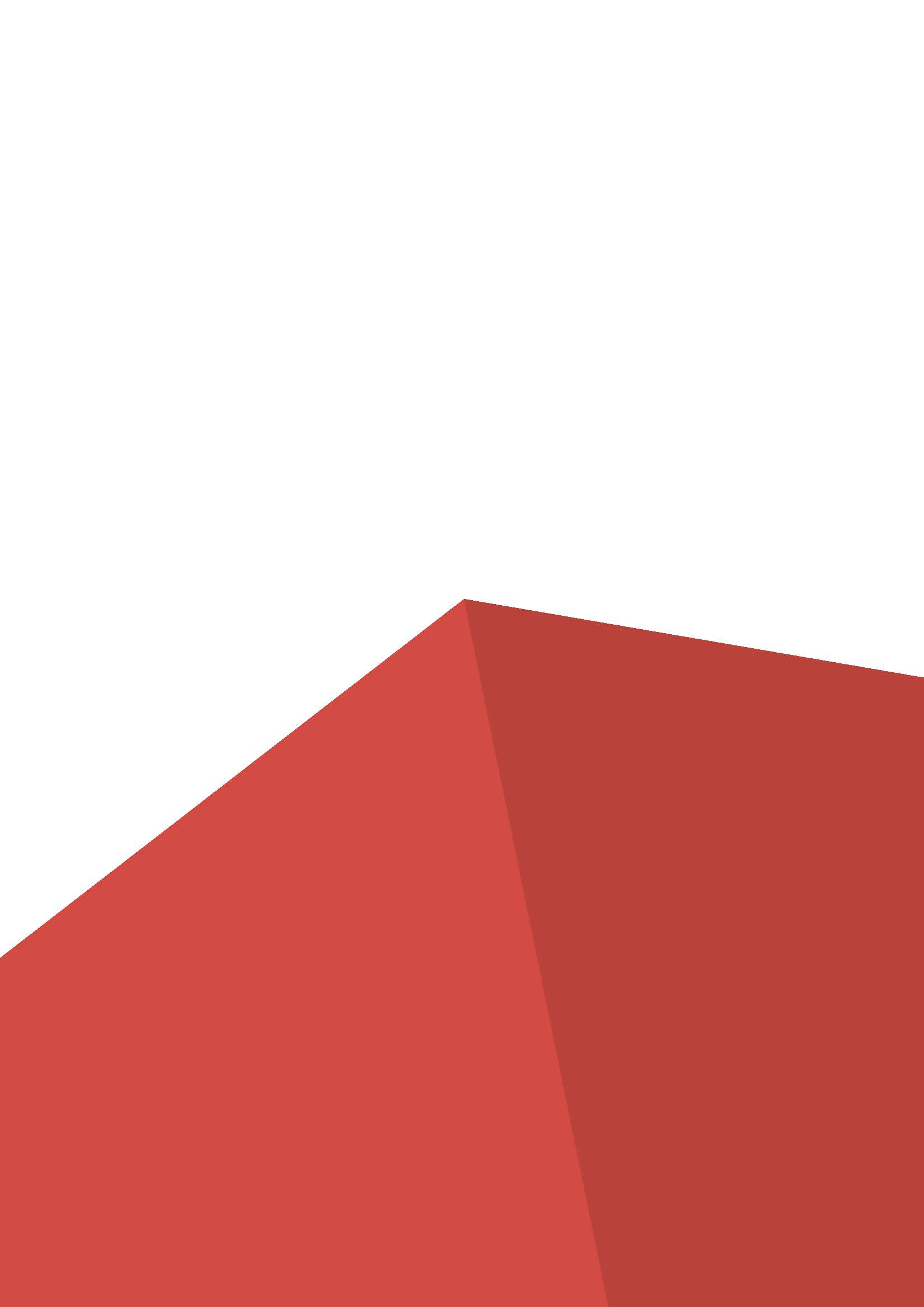 Комплект документов по охране труда компетенции «Вальщик леса»ОглавлениеПрограмма инструктажа по охране труда и технике безопасности	3Инструкция по охране труда для участников 	41.Общие требования охраны труда	42.Требования охраны труда перед началом работы	73.Требования охраны труда во время работы	84. Требования охраны труда в аварийных ситуациях	95.Требование охраны труда по окончании работ	11Инструкция по охране труда для экспертов	111.Общие требования охраны труда	112.Требования охраны труда перед началом работы	143.Требования охраны труда во время работы	154. Требования охраны труда в аварийных ситуациях	165.Требование охраны труда по окончании работ	17Приложения1.Приложение № 1     Таблица № 1 "Использование средств защиты"	18Программа инструктажа по охране труда1. Общие сведения о месте проведения конкурса, расположение компетенции, время трансфера до места проживания, расположение транспорта для площадки, особенности питания участников и экспертов, месторасположение санитарно-бытовых помещений, питьевой воды, медицинского пункта, аптечки первой помощи, средств первичного пожаротушения, информационные стенды.2. Время начала и окончания проведения конкурсных заданий, нахождение посторонних лиц на площадке.3. Контроль требований охраны труда участниками и экспертами. Штрафные баллы за нарушения требований охраны труда.4. Вредные и опасные факторы во время выполнения конкурсных заданий и нахождения на территории проведения конкурса.5. Общие обязанности участника и экспертов по охране труда, общие правила поведения во время выполнения конкурсных заданий и на территории.6. Основные требования санитарии и личной гигиены.7. Средства индивидуальной и коллективной защиты, необходимость их использования.8. Порядок действий при плохом самочувствии или получении травмы. Правила оказания первой помощи.9. Действия при возникновении чрезвычайной ситуации, ознакомление со схемой эвакуации и пожарными выходами.Инструкция по охране труда для участников конкурса1.Общие требования охраны труда1.1. К участию в конкурсе и самостоятельному выполнению конкурсных заданий в Компетенции «Вальщик леса» по стандартам «WorldSkills» допускаются участники не моложе 18 лет в возрасте до 22 лет включительно:-   прошедшие инструктаж по охране труда (под роспись);-   имеющие необходимые навыки по эксплуатации инструмента, приспособлений и работе на оборудовании;- не имеющие противопоказаний к выполнению  конкурсных заданий  по  состоянию здоровья;1.2. В процессе выполнения конкурсных заданий и нахождения на территории и в помещениях мест проведения конкурса, участник обязан четко соблюдать:-  инструкцию  по охране  труда; -  не заходить за ограждения, за границы рабочей зоны и в технические помещения;- принимать пищу в  строго отведенных  местах;- правила пользования индивидуальными и коллективными  средствами  защиты;- расписание и график проведения конкурсного задания (план проведения чемпионата);- установленные режимы труда и отдыха;- самостоятельно использовать инструмент и оборудование, разрешенное к выполнению конкурсного задания;- соблюдать личную гигиену.1.3. Участник для выполнения конкурсного задания использует необходимый инструмент, за исключением запрещенного. Примерный перечень необходимого  инструмента и приспособлений перечислен в составе «Тулбокса» в инфраструктурном листе. Перечень запрещенного инструмента перечислен в техническом описании компетенции. Эксперты после коллегиального решения (не менее 80% голосов), вправе запретить какой-либо инструмент, не входящий в список запрещенного, но способный нанести вред здоровью участника.1.4. Участник возрастной группы 18+ для выполнения конкурсного задания использует оборудование:Участник для выполнения конкурсного задания использует только оборудование и материалы, которые перечислены в инфраструктурном листе.1.5. При выполнении конкурсного задания на участника могут воздействовать следующие вредные и (или) опасные факторы:Физические:-  повышенное  напряжение  в  электрической  цепи, замыкание которой  может произойти через тело человека;-  повышенная  температура  поверхностей  оборудования;- повышенная  или пониженная температура при работе на открытом воздухе;-  острые  кромки, заусенцы  и  шероховатости  на  поверхности  конструкций  и  оборудования;- отлетающие частицы материалов, части оборудования, инструментов;-  движущиеся механизмы  и  их  части.Психологические:-  напряженность  трудового  процесса;- стесненные условия кабины конкурсной площадки.-повышенная ответственность;-постоянное использование СИЗ (средств индивидуальной защиты).1.6. Применяемые во время выполнения конкурсного задания средства индивидуальной  защиты:-  защитные брюки с защитой от прорезания, куртка;-  спецобувь с защитой от прорезания ;- защитный шлем с наушниками и щитком- защитные перчатки;- защитные очки;1.7. Знаки безопасности, используемые на рабочем месте, для обозначения присутствующих опасностей:- F 04 Огнетушитель                                                  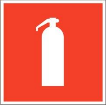 -  E 22 Указатель выхода                                         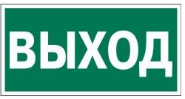 - E 23 Указатель запасного выхода                        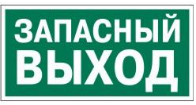 - EC 01 Аптечка первой медицинской помощи       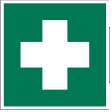 - P 01 Запрещается курить                                         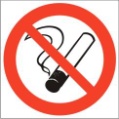             1.8.   При проведении работы на заточном станке возможен нагрев токоведущих частей   при перегрузке, неудовлетворительном электрическом контакте, а также  возникновение  электрической  дуги  при коротком  замыкании. Участники обязаны соблюдать правила  пожарной безопасности, знать места расположения первичных средств пожаротушения. Помещение для проведения конкурсных  заданий  снабжается   порошковыми   огнетушителями (не менее двух).1.9.  При обнаружении участником неисправности оборудования или инструмента, способному нанести травму либо ущерб - прекратить работу и сообщить  об  этом  Экспертам.1.10.  В случаях получения травмы, возникновения несчастного случая или болезни участника немедленно уведомляется Главный Эксперт. Главный Эксперт обязан немедленно:- организовать оказание первой медицинской помощи пострадавшему;- оповестить представителя оргкомитета, ответственного за медицинское сопровождение соревнования, специалиста по охране труда;- оповестить ответственного за сопровождение участника на соревнование; - при необходимости организовывает доставку пострадавшего в медицинскую организацию;- принять неотложные меры по предотвращению развития аварийной ситуации и воздействия травмирующего фактора на других лиц; - принимает решение о назначении дополнительного времени для участия. В случае отстранения участника от дальнейшего участия в чемпионате ввиду болезни или несчастного случая, тот получит баллы за любую завершенную работу. Вышеуказанные случаи подлежат обязательной регистрации в Форме регистрации несчастных случаев и в Форме регистрации перерывов в работе.1.11. Ответственность за несчастные случаи, происшедшие в помещении или на открытой площадке для проведения конкурсного задания, несут лица, как непосредственно нарушившие правила безопасной работы, так и лица административно-технического  персонала,  которые  не обеспечили:- выполнение организационно - технических мероприятий, предотвращающих возможность  возникновения   несчастных   случаев;-   соответствие   рабочего   места   требованиям   охраны   труда;-   проведение обучения безопасным методам работы.1.12.  Участники, допустившие невыполнение или нарушение норм и правил охраны труда, привлекаются   к ответственности в соответствии с Регламентом, критериями оценки (устное  предупреждение,  потеря  баллов   либо   отстранение   от  участия   в   конкурсе).2. Требования охраны труда перед началом работыПеред началом работы участники должны выполнить следующее:2.1 Все участники должны ознакомиться с инструкцией по охране труда, с планами эвакуации при возникновении пожара и расположением огнетушителей, местами расположения санитарно-бытовых помещений, медицинского  кабинета  и  аптечки  первой  помощи.2.2. Изучить содержание и порядок проведения модулей конкурсного задания, а также безопасные приемы их выполнения. 2.3. Подготовить  рабочее  место  -  разложить на  свои  места необходимые для  работы материалы,  приспособления. Проверить соответствие оборудования (заточного станка, бензомоторной пилы и т.д.) и материалов с инфраструктурным листом, пригодность  оборудования  визуальным  осмотром. Разрешается освободить от бумажной и  картонной упаковки оборудование для проведения проверки. О замеченных недостатках и неисправностях сообщить Главному Эксперту.2.4. В день проведения конкурса, перед стартом необходимо надеть рабочую специальную одежду и обувь, защитный шлем с наушниками и щитком,  подготовить перчатки   и  защитные очки, согласно приложений №1.2.5. В день проведения конкурса подготовить ящики с инструментом,  разрешенным к  работе для проверки группой Экспертов для контроля.2.6. Ежедневно, перед началом выполнения конкурсного задания, в процессе подготовки рабочего места:-  осмотреть рабочее место, средства индивидуальной защиты.2.7. Участнику запрещается приступать к выполнению конкурсного задания при обнаружении неисправности инструмента или оборудования, применение которых может повлечь за собой получение травмы, либо создание аварийной ситуации. 3. Требования охраны труда во время работы3.1. При выполнении конкурсных заданий участнику необходимо соблюдать требования безопасности при использовании инструмента и оборудования.3.2 При работе с бензиномоторной пилой:             Перед тем, как завести двигатель бензиномоторной пилы, вальщик обязан: - провести наружный осмотр пилы, убедиться в исправности и надежности крепления всех ее частей; - надеть и натянуть пильную цепь. - для работы пилы необходимо завести двигатель и прогреть его на малых оборотах. - опробовать пилу нужно на холостом ходу, при этом пильная цепь не должна вращаться.  -при включении пилу следует прочно удерживать на полу или между коленями- запрещается касание пильной цепи рукой при работающем двигателе, передвижение с места на место с движущейся цепью, использование пилы с движущейся цепью одной рукой, работать на валке леса без валочных приспособлений  - при валке дерева производится подготовка рабочего место, определение направления падения дерева, подпиливается  дерево с той стороны, куда оно должно упасть, производится переход на противоположную подпилу сторону и производит основной пропил (рез) - опиливание дерева. - при зажиме пильной цепи в резе при выполнении упражнений  необходимо заглушить двигатель пилы и после этого освободить пильную шину, высвобождать зажатую в резе пильную шину при работающем двигателе запрещается.3.3. При работе с электрическим оборудованием (заточным станком) необходимо следить, чтобы открытые части тела, одежда и волосы не касались вращающихся деталей  машин. 3.4. Применение средств индивидуальной защиты согласно приложения №1.3.5. При выполнении конкурсного задания участник не должен создавать помехи в работе другим участникам и экспертам.3.6. Запрещается в помещении сдувать и смахивать рукой стружку и другой мусор. Для этого использовать щетку, пылесос с применением средств защиты – защитные  очки  и  перчатки.3.7. Запрещается иметь при себе любые средства связи во время выполнения конкурсного задания (телефон, часы с функцией передачи информации и проч.).3.8. Запрещается пользоваться любой документацией кроме предусмотренной конкурсным заданием. В случае необходимости ведения записей участник может получить требуемое количество чистых пронумерованных листов с подписью Главного Эксперта и любых других Экспертов числом не менее 2-х.4. Требования охраны труда в аварийных ситуациях  4.1. При обнаружении неисправности в работе электрических устройств, находящихся под напряжением (повышенном их нагреве, появления искрения, запаха гари, задымления и т.д.), участнику следует немедленно отключить источник электропитания и сообщить о случившемся Экспертам.4.2   При работе на открытой площадке с бензиномоторной пилой:При перегреве двигателя бензиномоторной пилы остановить его и дать возможность охладиться. Охлаждать двигатель водой или снегом запрещаетсяВалка деревьев должна быть прекращена при обнаружении нарушения опасной зоны, а также во время ливневого дождя, при грозе, сильном снегопаде, густом тумане (видимость на равнинной местности менее 50 м,) и скорости ветра более 11 м/с на равнинной местности.При зажиме пильного аппарата в пазе необходимо выключить двигатель и только после этого освободить пильный аппарат.При необходимости устранения возникшей неисправности в процессе работы и проведения технического обслуживания бензиномоторной пилы необходимо выключить двигатель.        4.3. При возникновении пожара или задымления следует немедленно обесточить   электрооборудование, принять меры к эвакуации людей, сообщить об этом Экспертам. При последующем развитии событий следует руководствоваться указаниями Главного Эксперта. Приступить к тушению пожара  имеющимися  средствами пожаротушения. Для тушения электрооборудования, находящегося  под  напряжением до 1000 В,  следует  применять порошковые или углекислотные огнетушители.  При  возгорании  одежды попытаться  сбросить  ее. Если  это  сделать  не удается,  упасть  на  пол  и, перекатываясь, сбить пламя; необходимо накрыть горящую одежду куском плотной ткани, облиться водой.   4.4. При несчастном случае или внезапном заболевании необходимо в первую очередь отключить питание электроустановки, сообщить о случившемся Экспертам, которые должны принять мероприятия по оказанию первой помощи пострадавшим, вызвать скорую медицинскую помощь, при необходимости отправить пострадавшего в ближайшее лечебное учреждение.Основная опасность при пожаре для человека – дым. При наступлении признаков удушья выходить из помещения следует низко пригнувшись.  4.5. При обнаружении взрывоопасного или подозрительного предмета не подходить близко к нему, предупредить о возможной опасности  находящихся поблизости ответственных лиц,  Главного эксперта и членов оргкомитета.При возникновении чрезвычайных ситуаций  необходимо спокойно уточнить обстановку и действовать по указанию должностных лиц, при необходимости эвакуации, эвакуировать участников, Экспертов, посетителей с  конкурсной площадки, взять  с собой документы и предметы первой необходимости, при передвижении соблюдать осторожность, не трогать поврежденные конструкции, оголившиеся электрические провода. В разрушенном или поврежденном помещении не следует пользоваться открытым огнем (спичками, зажигалками и т.п.).5. Требования охраны труда по окончании работ   После окончания работ каждый участник обязан: 5.1. Отключить  электрические  приборы (заточной станок), устройства и инструмент от  источника питания. 5.2. Привести в порядок рабочее место. Уборку  выполнять  с применением специальных средств и средств индивидуальной  защиты – защитные  очки и перчатки.5,3  Очистить моторный инструмент от грязи, опилок и остатков мусора5.4. Инструмент, измерительные приборы, бензиномоторную пилу убрать в специально предназначенное для хранений место.5.5. Сообщить Экспертам о выявленных во время выполнения конкурсных заданий неполадках  и неисправностях оборудования и инструмента, и других факторах, влияющих на безопасность выполнения конкурсного задания.5.6.  Снять спецодежду и тщательно вымыть руки с мылом.Инструкция по охране труда для Экспертов1.Общие требования охраны труда1.1. К работе в качестве Эксперта компетенции «Вальщик леса» допускаются Эксперты, прошедшие специальное обучение и не имеющие противопоказаний  по  состоянию здоровья.1.2. Эксперты с особыми полномочиями, на которых возложены обязанности за проведение инструктажа по охране труда, ведут постоянный контроль за соблюдением участниками правил охраны труда согласно плана проведения соревнования.1.3. В процессе контроля выполнения конкурсных заданий и нахождения на территории и в помещениях принимающей стороны Эксперт обязан четко соблюдать:-  инструкции по охране труда и правила безопасности; - правила пожарной безопасности, знать места расположения первичных средств пожаротушения и планов эвакуации.- расписание и график проведения конкурсного задания, установленные режимы труда и отдыха.1.4. При работе на персональном компьютере и копировально-множительной технике на Эксперта могут воздействовать следующие вредные и (или) опасные производственные факторы:— электрический ток;— статическое электричество, образующееся в результате трения движущейся бумаги с рабочими механизмами, а также при некачественном заземлении аппаратов;— шум, обусловленный конструкцией оргтехники;— химические вещества, выделяющиеся при работе оргтехники;— зрительное перенапряжение при работе с ПК.При наблюдении за выполнением конкурсного задания участниками на Эксперта могут воздействовать следующие вредные и (или) опасные производственные факторы:  -  чрезмерное напряжение внимания (психологические).1.5. Проверять наличие и исправность применяемых для выполнения конкурсного задания средства индивидуальной защиты 1.6. Знаки безопасности выдаются дежурным электротехническим персоналом, обеспечивающим электроснабжение конкурсной площадки и используются Техническим Экспертом для предупреждения присутствующих об опасности поражения электрическим током. Знаки безопасности, используемые на конкурсной площадке, для обозначения присутствующих опасностей:- F 04 Огнетушитель                                                  -  E 22 Указатель выхода                                         - E 23 Указатель запасного выхода                        - EC 01 Аптечка первой медицинской помощи       - P 01 Запрещается курить                                         1.7. При несчастном случае пострадавший или очевидец несчастного случая обязан немедленно сообщить о случившемся Главному Эксперту. В помещении и на открытой площадке, где выполняются конкурсные работы должны находится аптечки первой помощи, укомплектованная изделиями медицинского назначения. В случае возникновения несчастного случая или болезни Эксперта, об этом немедленно уведомляется Главный Эксперт. 1.8. Эксперты, допустившие невыполнение или нарушение инструкции по охране труда, привлекаются к ответственности в соответствии с Регламентом WorldSkills Russia, а при необходимости согласно действующему законодательству. Ответственность за несчастные случаи, происшедшие в помещении и на открытой площадке для проведения конкурсного задания, несут лица, как непосредственно нарушившие правила безопасной работы на электроустановках, так и лица административно-технического  персонала,  которые  не обеспечили:         - выполнение организационно - технических мероприятий, предотвращающих  возможность  возникновения несчастных  случаев;        -   соответствие   рабочего   места   требованиям   охраны   труда;        -   проведение обучения безопасным методам работы на электроустановках, с бензомоторными пилами.2. Требования охраны труда перед началом работыПеред началом работы Эксперты должны выполнить следующее:2.1. Ежедневно Эксперт с особыми полномочиями, ответственный за охрану труда, обязан провести инструктаж  по «Программе инструктажа по охране труда», ознакомить экспертов и участников с инструкцией по пожарной безопасности, с планами эвакуации при возникновении пожара, с местами расположения санитарно-бытовых помещений, медицинского кабинета, питьевой воды, проконтролировать подготовку рабочих мест участников в соответствии с Техническим  описанием  компетенции. Также им проводится проверка на отсутствие травм в виде порезов, проколов, заноз и инородные предметов в глазах, руках, лице.Проверить специальную одежду, обувь и др. средства индивидуальной защиты у участников конкурса на предмет наличия и исправности. 2.2. Ежедневно, перед началом выполнения конкурсного  задания участниками конкурса Эксперты контролируют процесс подготовки рабочего места участниками.2.3. Ежедневно,  перед  началом  работ на конкурсной  площадке и в помещении Экспертов необходимо:-  осмотреть рабочие места Экспертов и участников;-  привести в порядок рабочее место Эксперта;-  проверить правильность подключения оборудования в электросеть;- осмотреть инструмент и оборудование участников.2.4. Подготовить необходимые для работы материалы, приспособления, и разложить их на свои места, убрать с рабочего стола все лишнее.2.5. Эксперту запрещается приступать и допускать  к работе  участников конкурса при обнаружении неисправности оборудования, рабочих кабин. О замеченных недостатках и неисправностях немедленно сообщить Главному Эксперту и до устранения неполадок к работе не приступать.3 . Требования охраны труда во время работы3.1. При выполнении работ по оценке конкурсных заданий на персональном компьютере и другой оргтехнике, значения визуальных параметров должны находиться в пределах оптимального диапазона.3.2. Суммарное время непосредственной работы с персональным компьютером и другой оргтехникой в течение конкурсного дня должно быть не более 6 часов.Продолжительность непрерывной работы с персональным компьютером и другой оргтехникой без регламентированного перерыва не должна превышать 2-х часов. Через каждый час работы  следует  делать  регламентированный  перерыв продолжительностью 15 мин.3.4. Во избежание поражения током запрещается:- прикасаться к задней панели персонального компьютера и другой оргтехники, монитора при включенном питании, вскрывать их;- допускать попадания влаги на поверхность монитора, рабочую поверхность клавиатуры, дисководов, принтеров и других устройств;- переключать разъемы интерфейсных кабелей периферийных устройств при включенном питании;- загромождать верхние панели устройств бумагами и посторонними предметами;- допускать попадание влаги на поверхность системного блока (процессора), монитора, рабочую поверхность клавиатуры, дисководов, принтеров и др. устройств;3.5. При выполнении модулей конкурсного задания участниками, Экспертам необходимо быть внимательными, не отвлекаться посторонними разговорами и делами без необходимости, не отвлекать других Экспертов и участников, не допускать использование посетителями вспышки при проведении фотосъемки.3.6. Включение и выключение персонального компьютера и оргтехники должно проводиться в соответствии с требованиями инструкции по эксплуатации и при непосредственном присутствии Главного Эксперта, Технического Эксперта либо заместителя Главного Эксперта.3.7. При неисправности оборудования – прекратить работу и сообщить об этом Техническому эксперту, а в его отсутствие Главному Эксперту.4. Требования охраны труда в аварийных ситуациях4.1. При обнаружении неисправности в работе электрических устройств, находящихся под напряжением (повышенном их нагреве, появления искрения, запаха гари, задымления и т.д.), Эксперту следует немедленно отключить источник электропитания, а так же сообщить о случившемся Техническому Эксперту. Работу продолжать только после устранения возникшей неисправности.4.2. При несчастном случае или внезапном заболевании необходимо в первую очередь  отключить  питание  электрооборудования, сообщить о случившемся Главному Эксперту. 4.3. При возникновении пожара необходимо немедленно оповестить Технического Эксперта, Главного эксперта. При последующем развитии событий следует руководствоваться указаниями Главного эксперта или должностного лица, заменяющего его. Приложить усилия для исключения, прекращения  паники.При обнаружении очага возгорания на конкурсной площадке необходимо любым возможным способом постараться загасить пламя в «зародыше» с обязательным соблюдением мер личной безопасности.При возгорании одежды попытаться сбросить ее. Если это сделать не удается, упасть на пол  и, перекатываясь, сбить пламя; необходимо накрыть горящую одежду куском плотной ткани, облиться водой, запрещается бежать – бег только усилит интенсивность горения.Основная опасность пожара для человека – дым. При наступлении признаков удушья лечь на пол и как можно быстрее ползти в сторону эвакуационного выхода.4.4. При обнаружении взрывоопасного или подозрительного предмета не подходить близко к нему, предупредить о возможной опасности находящихся поблизости ответственных лиц,  Главного эксперта и членов оргкомитета.При происшествии чрезвычайных ситуаций  необходимо спокойно уточнить обстановку и действовать по указанию должностных лиц, при необходимости эвакуации, эвакуировать участников, Экспертов, посетителей с  конкурсной площадки, взять  с собой документы и предметы первой необходимости, при передвижении соблюдать осторожность, не трогать поврежденные конструкции, оголившиеся электрические провода. В разрушенном или поврежденном помещении не следует пользоваться открытым огнем (спичками, зажигалками и т.п.).5. Требование охраны труда по окончании работПосле окончания конкурсного дня Эксперт обязан:5.1. Отключить электрические приборы, оборудование, инструмент и устройства от источника питания на рабочем месте Эксперта  и  участников  конкурса.5.2. Привести в порядок рабочее место Эксперта  и  проверить уборку  рабочих  мест участников. 5.3. Сообщить Техническому эксперту о выявленных во время выполнения конкурсных заданий неполадках и неисправностях оборудования, и других факторах, влияющих на безопасность труда.Утверждаю___________________(Ф.И.О. менеджера компетенции)___________________(подпись)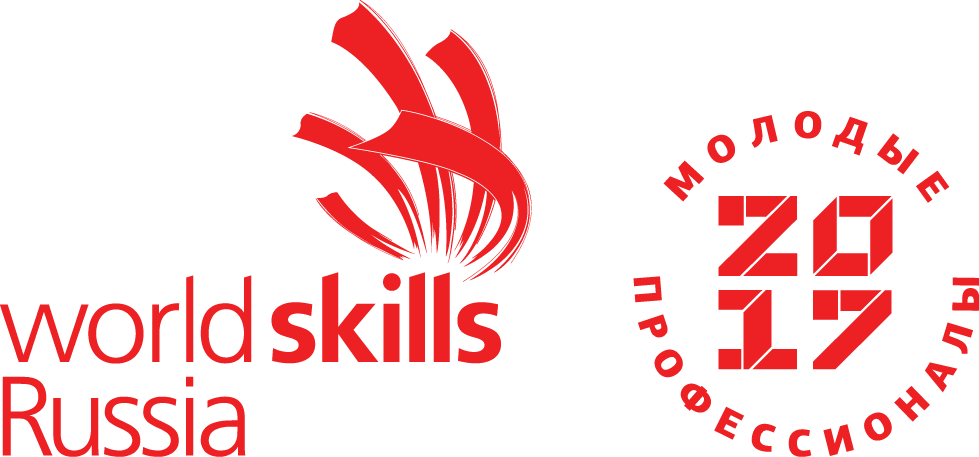 Наименование оборудованияНаименование оборудованияиспользует самостоятельновыполняет конкурсное задание совместно с экспертом Бензиномоторная пила типа Штиль МS462Заточной станок для цепей ЧемпионВысотомерРулеткаМерная вилкаУсловные сокращенияСИЗ - средства индивидуальной защитыГЭ - Главный экспертЭУ - электроустановкаБП - бензиномоторная  пилаОТ - Правила по охране трудаПриложение № 1Таблица № 1 "Использование средств защиты"Приложение № 1Таблица № 1 "Использование средств защиты"Приложение № 1Таблица № 1 "Использование средств защиты"Приложение № 1Таблица № 1 "Использование средств защиты"Приложение № 1Таблица № 1 "Использование средств защиты"Приложение № 1Таблица № 1 "Использование средств защиты"Приложение № 1Таблица № 1 "Использование средств защиты"Приложение № 1Таблица № 1 "Использование средств защиты"№ Наименование работВиды работНеобходимость в спец.одежде, СИЗНеобходимость в спец.одежде, СИЗНеобходимость в спец.одежде, СИЗНеобходимость в спец.одежде, СИЗПримечание№ Наименование работВиды работСпец. одеждаОчкиПерчаткиЗащитный шлем с наушникамиПримечание1Модуль 1Работа с оборудованиемЗаточка цепей на заточном станкеДаДаДа*Нет2Модуль 2Подготовка пилы к работеПодготовка пилы к работеДаНетНетНет3Модуль  3Валка дереваВалка деревьев бензопилойДаНетДаДа4Модуль 4Раскряжевка комбинированным резомРаскряжевка комбинированным резом бензопилойДаНетДаДа5Модуль 5Точность пиленияТочность пиления бензопилойДаНетДаДа6Модуль 6Обрезка сучьевОбрезка сучьев бензопилойДаНетДаДа7Модуль 7Лесное товароведениеЛесное товароведение , измерение инструментамиДаНетНетНет8Модуль 8ТаксацияТаксация древостоя, измерение высот, диаметровДаНетНетНет9Модуль 9Оказание первой помощи пострадавшемуОказание первой помощи пострадавшемуДаНетНетНет Участник не имеющий СИЗ и спец.одежды к работе не допускается. Участник не имеющий СИЗ и спец.одежды к работе не допускается. Участник не имеющий СИЗ и спец.одежды к работе не допускается. Участник не имеющий СИЗ и спец.одежды к работе не допускается. Участник не имеющий СИЗ и спец.одежды к работе не допускается. Участник не имеющий СИЗ и спец.одежды к работе не допускается. Участник не имеющий СИЗ и спец.одежды к работе не допускается. Участник не имеющий СИЗ и спец.одежды к работе не допускается.